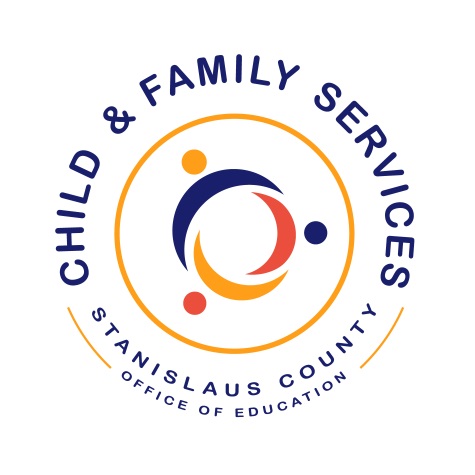 Attendance TrackingBinder2017-2018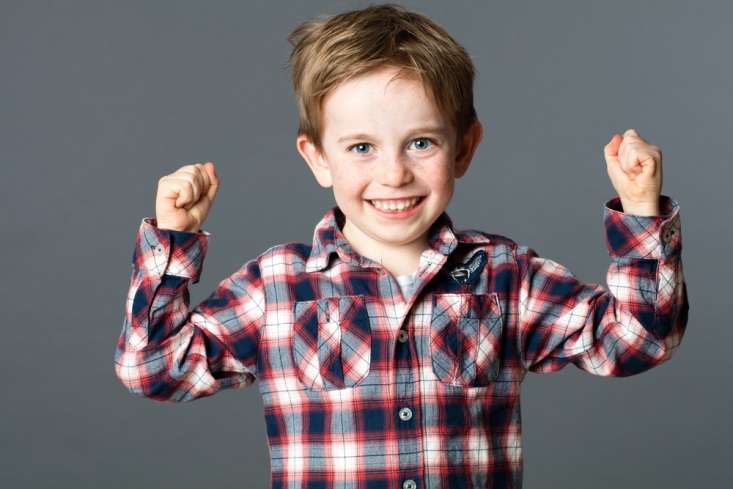 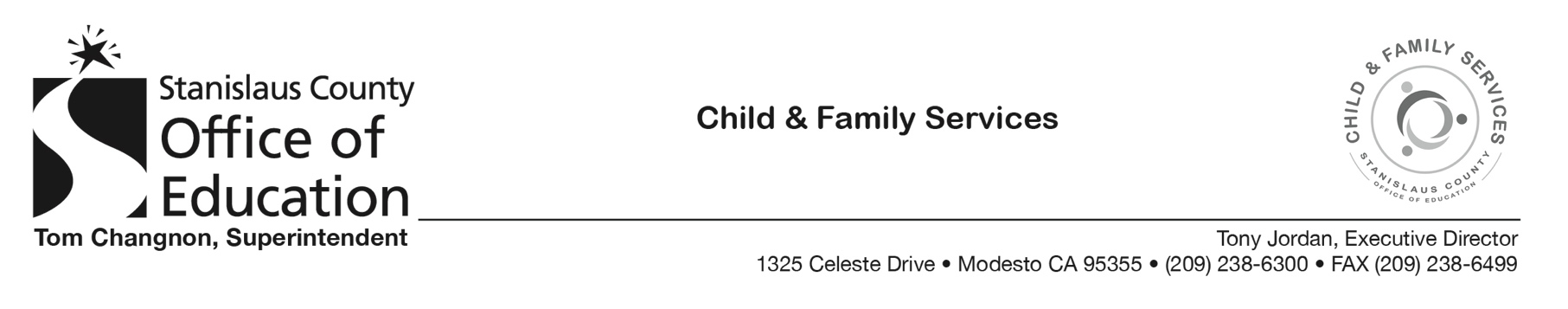 PlanAttendance Improvement ProcessParent FlyersImportance of Attendance FlyerAttendance & Absence Instructions ToolsFamily Attendance NotificationAction Plan (Child Level)Action Plan (Classroom Level)Monthly TabsAction PlansCenter-Based: Monthly COPA reports 201 and 208 used to analyze attendance data (Print by 5th of each month)Home-Based: Monthly COPA reports 201Y, 235 and 236 used to analyze attendance data (Print by 5th of each month)ATTENDANCE TRACKING BINDER